Publicado en Madrid el 08/11/2018 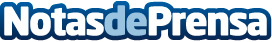 "Todos tus nombres", de Fernando García Pañeda, un éxito literarioEl autor vuelve a la literatura con una novela de espías tan auténtica que casi escapa de sus páginasDatos de contacto:Editorial TregolamNota de prensa publicada en: https://www.notasdeprensa.es/todos-tus-nombres-de-fernando-garcia-paneda-un Categorias: Nacional Literatura http://www.notasdeprensa.es